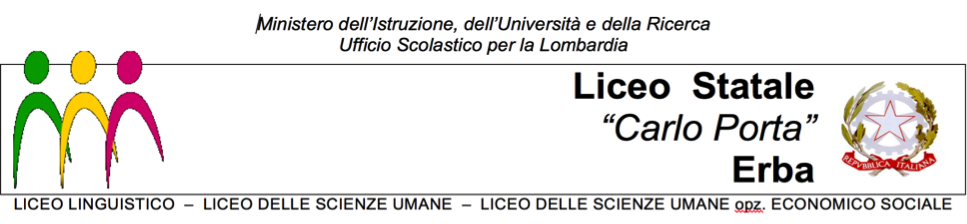 ALLEGATO 1  
AL DOCUMENTO DEL CONSIGLIO DI CLASSECLASSE 5^ S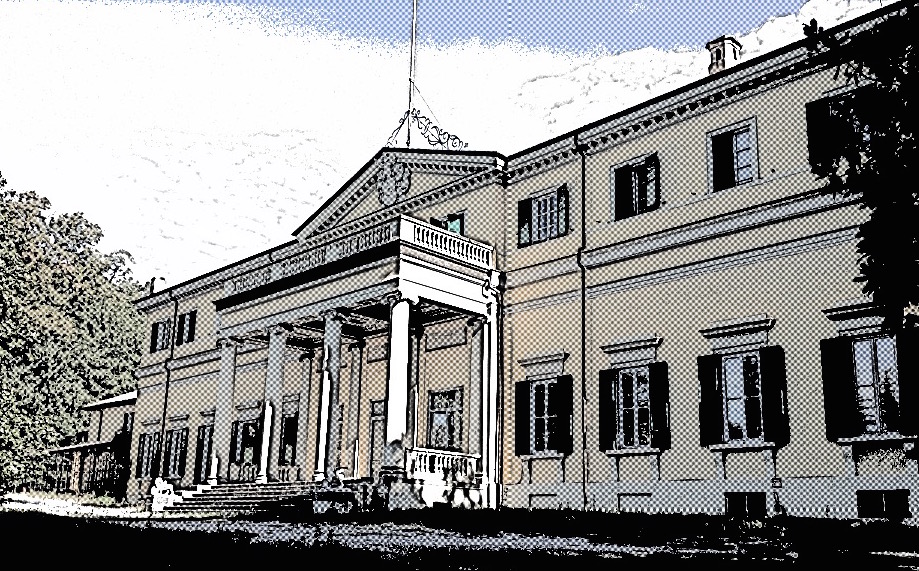 PROGRAMMI SVOLTI NELL’ANNO SCOLASTICO 2018/2019PROGRAMMA EFFETTIVAMENTE SVOLTO FINO AL 15 MAGGIO 2019Lettura del testo di J. Dewey “Esperienza ed educazione”Il positivismo: caratteri generaliAristide Gabelli e lo “strumento testa” Durkheim: società ed educazione, funzione di integrazione della scuolaSpencer: la centralità del corpo Giovanni Gentile e l’attualismo pedagogico I significati pedagogici: il rapporto maestro-scolaro  La riforma scolastica del 1923Freinet L’educazione popolareLe tecniche didatticheLa fondazione dell’attivismoAutori, correnti e concetti fondativiDécrolyL’educazione alla vita per la vitaLa scuola e l’ambiente La funzione di globalizzazione e il metodo globaleI centri d’ interesse e l’interdisciplinarietàMaria Montessori e la “Casa dei bambini” Confronto con la pedagogia agazzianaUna pedagogia scientifica per l’infanzia: dall’osservazione alla pedagogia modificatrice della personalitàLe “Case dei bambini”: l’ambiente su misuraIl materiale scientifico La psicologia: embrione spirituale, nebule, mente assorbenteClaparèdeLa salvezza della pedagogia: la psicologia sperimentaleIl processo di individualizzazioneIl maestro suscitatore di interesseL’educazione funzionaleDewey e il pragmatismo americanoLo strumentalismo logico Il pensiero filosofico: centralità dell’esperienza e sua definizioneIl ruolo ed il significato dell’educazione: il credo pedagogico, esperienza ed educazione Criteri di definizione di un’esperienza educativaLa didattica e l’esperienza di Chicago Democrazia e spirito scientificoL’attualità didattica di Bruner Lo strutturalismo: dopo Dewey, oltre PiagetI modelli di insegnamento e della menteL’insegnante competente e programmatore Per una didattica oltre il nozionismo: apprendere ad apprendereVerso una teoria dell’istruzione: il curricolo a spiraleIl sé e la narrativitàL’educazione come ricreazione della cultura: il costruzionismo Morin Caratteri del pensiero complesso: dialogo, ricorsività, ologrammaLa sfida della complessità: culturale, civica, socialeI saperi necessari ad un’educazione del futuroLa pedagogia della parolaLorenzo Milani: per una rivoluzione scolasticaBuber: una pedagogia dialogica                                                  Guardini: educazione all’incontro, il rapporto io-tuEducazione interculturale Prospettive teoriche: Morin, Mcintyre, NussbaumMinori stranieri in Italia: la via dell’inclusioneDalla multiculturalità all’ intercultura: le appartenenze apertePedagogia dell’interculturalitàVisione del film di I. Raq “Cosa dirà la gente”Documenti internazionali relativi all’ educazione Rapporto Faure e Rapporto DelorsLibro Bianco sull’ educazione. Verso una società cognitivaApprendimento per tutta la vita e competenze chiaveLa società del postmodernoLa globalizzazioneCaratteristiche della società post-industrialeSecolarizzazione, laicità, ritorno del sacroBauman: la società liquidaAugé: i non-luoghi e la surmodernitàSimmel: la metropoli e il denaroWelfare State Definizione e originiCrisi del Welfare State Evoluzione e modelliTerzo settorePassaggio dal welfare fordista al welfare promozionale: le capabilities La cultura e i modelli antropologiciEtnocentrismo e relativismiLe origini del concetto di cultura in antropologiaDelocalizzazione e glocaleAntropologia della contemporaneità: Geertz, Appadurai, HannertzEducazione alla convivenza civile (valevole come percorso di educazione alla cittadinanza)Le quattro generazioni di dirittiEducazione democratica, educazione alla cittadinanza, educazione alla legalitàIl capitale umano-sociale:  ColemanL’educazione democratica nella società complessaIl passaggio da suddito a cittadinoCittadinanza come etica pubblica e bene comune Diritti umani e democrazia: principi di laicità e vincoli di solidarietàIl quadro attuale dell’educazione alla cittadinanza (articolo di Milena Santerini)La deontologia professionale Collegamenti autorali e tematici: Dewey, Montessori, Morin, Nussbaum, Mcintyre, interculturalità, Welfare State, Documenti europei sull’educazione, relativismoLa docente terminerà il programma entro il 15/05/2019, dedicando le successive ore di lezione alle interrogazioni, al ripasso degli argomenti trattati e alla preparazione del percorso ASL.Le sottoscritte Marano Martina e Rizzi Rebecca, studentesse della classe 5a sezione S, dichiarano che in data 4 maggio 2019 è stato sottoposto alla classe il programma effettivamente svolto di SCIENZE UMANE. (Firme autografe sostituite a mezzo stampa ai sensi dell’art. 3, comma 2 del decreto legislativo n.39/1993)Erba, 04 maggio 2019   LA DOCENTEMolteni Gabriella(Firma autografa sostituita a mezzo stampa ai sensi dell’art. 3, c. 2 del DLgs n.39/1993)  PROGRAMMA EFFETTIVAMENTE SVOLTO FINO AL 15 MAGGIO 2019Romanticismo ed idealismoI problemi lasciati aperti dalla filosofia kantiana.Caratteristiche del movimento romantico.Caratteristiche dell’idealismo.Il pensiero di Fichte: la dottrina della scienza.Il pensiero di Schelling: filosofia della natura e idealismo trascendentale.Testi: brani tratti dal Faust di Goethe; Fichte: i principi della dottrina della scienza; Schelling: filosofia della natura e filosofia trascendentale.HegelIl confronto con Fichte e Schelling.I capisaldi del pensiero hegeliano: il lessico, la razionalità del reale, la verità come processo, il metodo dialettico.La Fenomenologia dello spirito: la genesi, la struttura e il senso dell’opera; i momenti di coscienza, autocoscienza e ragione; le figure di signoria-servitù e coscienza infelice.La filosofia dello spirito: lo spirito oggettivo nei suoi momenti di diritto astratto, moralità ed eticità; lo Stato etico e la storia; lo spirito assoluto nei momenti dell’arte, della religione e della filosofia.Letture: La nottola di Minerva; brani dalla prefazione alla Fenomenologia dello spirito; il rapporto signoria-servitù; la società civile; la guerra; la filosofia come sintesi dello spirito assoluto; la critica di Popper a Hegel ne La società aperta e i suoi nemici.La sinistra hegeliana e FeuerbachIl dibattito tra destra e sinistra hegeliana.Feuerbach: il rapporto con Hegel, la critica alla religione, il concetto di alienazione.Lettura: L’uomo artefice della religione.MarxIl rapporto con Hegel e Feuerbach.I capisaldi del pensiero marxista: forze produttive e rapporti di produzione, struttura e sovrastruttura, il materialismo storico.Il Manifesto del partito comunista.Il Capitale: la teoria del plusvalore, tendenze e contraddizioni del capitalismo, la dittatura del proletariato e la società comunista.Letture: la dialettica del frutto; la storia e la coscienza; il ruolo rivoluzionario della borghesia; plusvalore e forza lavoro; il crollo del capitalismo.SchopenhauerLe radici del suo pensiero e la critica alla filosofia hegeliana.Il mondo come rappresentazione.La scoperta della volontà e il pessimismo.La liberazione dal dolore.Letture: Il mondo è rappresentazione; il mondo è volontà; il nulla liberatore.KierkegaardLa critica a Hegel e l’attenzione per l’esistenza: il concetto di aut-aut.Gli ideali della vita: vita estetica, vita etica, vita religiosa.I concetti di angoscia e disperazione.Il cristianesimo come via d’uscita e come scandalo.Letture: La verità è nell’esistenza; via estetica e vita etica; il paradosso e lo scandalo del cristianesimo; l’angoscia; la disperazione come malattia mortale.L’utilitarismo (CLIL)Approfondimento in lingua inglese sui principali temi dell’utilitarismo attraverso la lettura e l’analisi di testi di J. Bentham e J.S. Mill.Letture: The principle of utility (Jeremy Bentham); The qualitative aspect of pleasure (Mill).Il positivismoCaratteri generali del positivismo.Comte: la legge dei tre stadi; statica sociale e dinamica sociale.Lettura: La legge dei tre stadi.NietzscheLa vita e il confronto con le filosofie precedenti.La nascita della tragedia e le Considerazioni inattualiIl periodo illuminista: Umano, troppo umano e la Genealogia della morale; la critica dei valori morali e il senso di colpa; morale dei signori e morale degli schiavi.Il nichilismo e la morte di Dio: la Gaia scienza.Così parlò Zarathustra: il superuomo e l’eterno ritorno.La Volontà di potenza e le distorsioni postume del suo pensiero.Letture: Apollineo e dionisiaco; l’utilità e il danno della storia per la vita; compassione e cattiveria; cattiva coscienza e senso di colpa; morale dei signori e morale degli schiavi; la morte di Dio; le tre metamorfosi dello spirito; l’eterno ritorno; gerarchia e selezione.FreudLa nascita della psicoanalisi: le associazioni libere, la Psicopatologia della vita quotidiana e l’Interpretazione dei sogni.La struttura della psiche: le topiche.La sessualità infantile e il complesso di Edipo.Lo sviluppo e la critica della religione e della civiltà.Letture: brani tratti dalla Psicopatologia della vita quotidiana; il caso di Anna O.; contenuto manifesto e contenuto latente del sogno; la relazione edipica; il super-Io e il senso di colpa; la religione come illusione.BergsonLo spiritualismo come reazione alla cultura positivista.Il tempo e lo spazio: il concetto di durata.Percezione e memoria.L’evoluzione creatrice.Letture: La durata reale; i due tipi di memoria; lo slancio vitale.PopperIl falsificazionismo e la critica dell’induttivismo.Accenni agli sviluppi dell’epistemologia contemporanea.Lettura: Induzione e falsificazione.ArendtLa banalità del male. Genesi dell’opera, il processo a Eichmann, temi principali trattati. Lettura integrale dell’opera e discussione in classe di brani tratti da La banalità del male.PROGRAMMA CHE SI PRESUME DI SVOLGERE DOPO IL 15 MAGGIOHeideggerI presupposti e gli obiettivi della ricerca.La terminologia.Essere e tempo: l’Esserci e le sue strutture fondamentali; l’esistenza e gli esistenziali.Esistenza autentica e inautentica: la cura e la morte.Letture: Il significato della parola “essere”; l’anteriorità della prassi alla conoscenza; angoscia e paura; l’essere-per-la-morte.I sottoscritti Martina Marano e Rebecca Rizzi, studenti della classe 5a sezione S dichiarano che in data 9 maggio 2019 è stato sottoposto alla classe il programma effettivamente svolto di  Filosofia(Firme autografe sostituite a mezzo stampa ai sensi dell’art. 3, comma 2 del decreto legislativo n.39/1993)Erba, 15 maggio 2019   IL DOCENTEAlessandro GhezziPROGRAMMA EFFETTIVAMENTE SVOLTO FINO AL 15 MAGGIO 2019Nota: le parti sottolineate sono argomenti riconducibili a Cittadinanza e Costituzione. Di seguito al programma di storia, si riporta il percorso specifico di Cittadinanza e Costituzione svolto dalla classe.La grande industria e la società di massaLa seconda rivoluzione industrialeLa grande depressioneLa crescita demografica e urbana e lo sviluppo della società di massa.La nascita del movimento operaio.La reazione della Chiesa alla modernità.Lettura: la Rerum Novarum di Leone XIII.Lavoro sui documenti: Il Grande Gioco.Video: Le Bon e la Psicologia delle folle (Rai Storia).L’età giolittianaLa crisi di fine secolo.La figura e la strategia di Giolitti.Economia, politica e riforme.La guerra di Libia.Letture: L’atteggiamento di Giolitti nei confronti dei lavoratori; il patto Gentiloni; G. Pascoli, La grande proletaria si è mossa.La prima guerra mondiale e le sue conseguenzeLe cause del conflitto.L’assassinio di Sarajevo e lo scoppio della guerra.Guerra di trincea e guerra di logoramento.L’Italia in guerra: il dibattito tra neutralisti e interventisti; il fronte italiano; Caporetto e Vittorio Veneto. Il fronte interno.Il crollo della Russia, l’intervento degli Usa e la fine del conflitto. Conseguenze politiche, sociali ed economiche; il trattato di Versailles.Il biennio rosso.Il tramonto del colonialismo: il caso del Medio Oriente.Letture: L’ultimatum dell’Austria-Ungheria alla Serbia; i 14 punti di Wilson; la dichiarazione Balfour.La rivoluzione russaLe premesse della rivoluzione.La rivoluzione borghese di febbraio.I bolscevichi e la rivoluzione d’ottobre.La guerra civile.La nascita della Terza Internazionale.La politica economica: comunismo di guerra, Nep, pianificazione economica.La nascita dell’Urss e la successione di Stalin a Lenin.Lettura: Le tesi di aprile. Video: Lenin il rivoluzionario (Rai Storia).Europa e Usa tra le due guerre: la repubblica di Weimar e la crisi del ’29Il dopoguerra in Germania.Caratteristiche e problemi della repubblica di Weimar.La crisi della Ruhr.Gli Usa negli anni Venti.Il grande crollo del 1929.La diffusione della crisi in Europa.Roosevelt e il New Deal.Letture: La Costituzione di Weimar; J. Steinbeck, estratto da Furore.L’Italia nel dopoguerra e il fascismoIl dopoguerra in Italia: i problemi da affrontare e la vittoria mutilata.La nascita dei partiti politici di massa e del movimento fascista.L’ultimo governo Giolitti.Il fascismo agrario e le elezioni del ’21; l’agonia dello Stato liberale.La marcia su Roma e il primo governo Mussolini.Il delitto Matteotti e l’Aventino.La dittatura a viso aperto: le leggi fascistissime.La costruzione dello Stato totalitario: l’ideologia fascista, la propaganda, l’inquadramento delle masse, l’evoluzione del partito.La politica economica del regime.La politica estera: la guerra d’Etiopia.Le leggi razziali.L’antifascismo e i limiti del regime.Letture: Il programma di Sansepolcro; il discorso di Mussolini del 3 gennaio 1925.Lavoro sui documenti: La categoria di totalitarismo.Video: La marcia su Roma; il fascismo e i giovani (Rai Storia).Gli altri totalitarismi: nazismo e stalinismo.L’ideologia nazista: il Mein Kampf.L’ascesa del nazismo.Hitler al potere: la nascita del Terzo Reich. Antisemitismo, repressione del dissenso e ricerca del consenso.La pianificazione economica nell’Urss di Stalin.Le purghe staliniane.Letture: le leggi di Norimberga; le requisizioni forzate in Urss.Video: Il Mein Kampf (Rai Storia). La seconda Guerra mondialeL’avvicinamento alla guerra: la politica estera tedesca; la guerra civile spagnola; l’espansionismo di Hitler e l’appeasement; il patto d’acciaio e il patto Molotov-Ribbentrop.L’invasione della Polonia e lo scoppio del conflitto.La caduta della Francia e la battaglia d’Inghilterra.L’intervento dell’Italia: il fallimento della guerra parallela.L’invasione dell’Urss.L’intervento degli Usa e le prime sconfitte dell’Asse.Le vicende italiane: la caduta di Mussolini, il CLN, l’armistizio, l’occupazione nazifascista, la resistenza e la guerra civile, la liberazione.La fine della guerra.La Shoah.Video: Il discorso di Mussolini del 10 giugno 1940 (Youtube).La guerra fredda (linee generali)Il senso della guerra fredda.La nascita e il funzionamento dell’Onu.La divisione in blocchi: le conferenze di Yalta e Potsdam, la dottrina Truman, la divisione della Germania.L’Urss dalla destalinizzazione di Krusciov all’era Breznev.Gli anni Sessanta: l’avvento di Kennedy, la crisi di Cuba, la guerra del Vietnam.La crisi del bipolarismo: l’avvento di Gorbaciov nell’Urss.La dissoluzione del mondo comunista.Letture: Lo Statuto dell’Onu; il discorso della cortina di ferro di Churchill.PROGRAMMA CHE SI PRESUME DI SVOLGERE DOPO IL 15 MAGGIOL’Italia repubblicanaIl secondo dopoguerra in Italia: la ricostruzione, il referendum istituzionale, l’affermazione della Dc.Approfondimento: gli anni di piombo.Video: gli anni di piombo (Rai Storia).PERCORSO DI CITTADINANZA E COSTITUZIONE (3 ore)L’Assemblea Costituente e la struttura della CostituzioneLo Statuto AlbertinoGli esiti delle consultazioni elettorali del 2 giugno 1946L’Assemblea Costituente e l’elaborazione della CostituzioneI caratteri della Costituzione ItalianaLa struttura della Costituzione ItalianaDemocrazia diretta e democrazia rappresentativaL’architettura dello Stato RepubblicanoL’Italia come Repubblica ParlamentareLa divisione dei poteriIl Parlamento e le sue funzioniL’iter legislativoIl Governo e le sue funzioniIl Presidente della RepubblicaLa libertà di espressione e i suoi limitiL’ articolo 21 della CostituzioneI limiti alla libertà di manifestazione del pensieroProblemi connessi allo sviluppo dei mediaPrivacy e sicurezzaFake news e come evitarleI sottoscritti Martina Marano e Rebecca Rizzi, studenti della classe 5a sezione S dichiarano che in data 9 maggio 2019 è stato sottoposto alla classe il programma effettivamente svolto di Storia.(Firme autografe sostituite a mezzo stampa ai sensi dell’art. 3, comma 2 del decreto legislativo n.39/1993)Erba, 15 maggio 2019   IL DOCENTEAlessandro GhezziPROGRAMMA EFFETTIVAMENTE SVOLTO FINO AL 15 MAGGIO 2019LETTERATURAIl romanzo dalle origini al PostmodernoLe origini del genere, i modelli e i precursoriIl romanzo come espressione della borghesia tra Settecento e OttocentoIl Romanticismo e il romanzo storico A. Manzoni, I Promessi Sposi e il romanzo storico; la scelta del genere; l’intreccio e la formazione di Renzo e Lucia; il “sugo” della storia e il rifiuto dell’idillio; il problema della lingua (pag.896-907 vol.2))Posizioni critiche su alcuni aspetti del romanzo manzoniano:L. Pirandello: Don Abbondio come perfetto esempio di arte umoristica (fot.)A Moravia: La corruzione di don Abbondio e di Gertrude (pag. 912-913 vol.2)L. Sciascia: Il sistema di Don Abbondio (fot.)A. Gramsci: Il paternalismo di Manzoni verso gli umili (fot.)I. Calvino: Un romanzo senza Provvidenza (fot.)E. Raimondi: Il problema della Provvidenza (fot.)Il romanzo e il racconto realistico. L’età del Positivismo. Naturalismo e Verismo I precursori: G. Flaubert, Madame Bovary (lettura integrale); E. e J. de Goncourt,  Prefazione a Germinie Lacerteux (pag. 97-98)E. Zola, il romanzo sperimentale e il ciclo dei Rougon-Macquart (pag.84-87)G. VergaImpersonalità e regressione (Prefazione a L'amante di Gramigna) (pag.164)Vita dei campi: Rosso Malpelo (p.178-187); La lupa (p.258-261); Cavalleria rusticana (fot.)Novelle rusticane: La roba (p.223-227); Libertà (fot.)I Malavoglia: la prefazione (p.195-196), lettura integrale del romanzoMastro don Gesualdo: La morte di Gesualdo (p.238-242)Il romanzo decadente in Europa e in Italia (p.326; 335-336; 354)O. Wilde: Il ritratto di Dorian Gray (lettura integrale)G. D'AnnunzioIl piacere:  Il conte Andrea Sperelli (p.435-437); Un ritratto allo specchio, Andrea Sperelli ed Elena Muti (p.366-367)I romanzi del superuomo e le nuove forme narrative (p.374-379)Notturno: La prosa “notturna” (p.427-428)La dissoluzione delle forme tradizionali nella narrativa tra fine Ottocento e primo Novecento I. SvevoUna vita: Le ali del gabbiano (p.658-660) Senilità: (struttura e temi)La coscienza di Zeno: Prefazione (fot.); Preambolo (p.727-728); Il fumo (680-683); La morte del padre (685-692); La salute “malata” di Augusta (696-701); Psico-analisi (fot.); La profezia di un’apocalisse cosmica (p.715-716)L. PirandelloL'umorismo: Un'arte che scompone il reale  (p.744-748)Novelle per un anno: La trappola (fot.); La carriola (fot.); Il treno ha fischiato (p.760-764); La patente (fot.); C’è qualcuno che ride (p.858-861)Il fu Mattia Pascal: lettura integraleQuaderni di Serafino Gubbio operatore: “Viva la macchina che meccanizza la vita!” (p.800-802)Uno, nessuno e centomila: Nessun nome (p.806-807)Il romanzo italiano del secondo dopoguerraIl Neorealismo, i rapporti tra letteratura e cinema, i romanzi della ResistenzaP. LeviSe questo è un uomo: Shemà; Il canto di Ulisse (fot.)La tregua: Il ritorno e il sogno; Wstavac (fot.)I sommersi e i salvati: La vergogna (fot.)L. SciasciaIl giorno della civetta: L’Italia civile e l’Italia mafiosa (p.579-582)Il dibattito delle idee alla base della narrativa: dall’impegno al postmodernoA. Gramsci, Il carattere non nazionale-popolare della letteratura italiana (p.390-392)E. Vittorini, L’”impegno” e la “nuova cultura” (p.394-395)I. Calvino, Il mare dell’oggettività (p.400-405)P. P. Pasolini, Rimpianto del mondo contadino e omologazione contemporanea (762-763)Il romanzo postmodernoI. Calvino Se una notte d’inverno un viaggiatore: lettura integraleU. EcoIl nome della rosa: Il metodo di Guglielmo; Il riso; Postille: La letteratura imita se stessa (fot.)------------------------------G. Leopardi (vol.2)Zibaldone: La teoria del piacere; Il vago, l’indefinito e le rimembranze della fanciullezza; Teoria della visione e del suono; Parole poetiche; La doppia visione; La rimembranza (p.982-987); La Natura e la civiltà (fot.)Operette morali: Dialogo della Natura e di un Islandese (p.1071-1076); Cantico del gallo silvestre (p.1079-1082); Dialogo di un venditore di almanacchi e di un passeggere (p.1089-1090); Dialogo di Plotino e Porfirio (fot.)Canti: L'infinito (p.999-1000), Alla luna (p.1104); A Silvia (p.1014-1016); La quiete dopo la tempesta (p.1022-1023); Il sabato del villaggio (p.1026-1027); Canto notturno di un pastore errante dell'Asia (p.1033-1038); A se stesso (p.1046); La ginestra, o il fiore del deserto (vv.1-157, 297-317, p.1055-1059 e 1064))                       Lettura critica: R. Luperini, I Canti e la lirica moderna------------------------------Gli sviluppi della lirica nell'Europa modernaIl SimbolismoC. Baudelaire Lo spleen di Parigi: Perdita d'aureola (p.279-280) I fiori del male: L'albatro (p.296); Corrispondenze (p.294); Spleen (p.304)La lirica decadente in ItaliaG. PascoliIl fanciullino: Una poetica decadente (p.447-451)Myricae: Lavandare (fot.); X Agosto (p.469-470); L'assiuolo (p.472); Temporale (p.476); Il lampo (p.481)Canti di Castelvecchio: La mia sera (p.529-530); Il gelsomino notturno (p.508-509)Poemetti: Digitale purpurea (p.491-494); Italy (p.500-505)G. D’AnnunzioLaudi. Alcyone: La sera fiesolana (406-407); Le stirpi canore (p.410-411); La pioggia nel pineto (p.412-415); Il vento scrive (fot.); Stabat nuda Aestas (fot.)La stagione delle avanguardie e la lirica italiana del primo NovecentoIl FuturismoF. T. Marinetti: Manifesto del Futurismo (p.561-563); Manifesto tecnico della letteratura futurista (p.565-567); da Zang tumb tumb: Bombardamento (p.569-570)A. Palazzeschi: E lasciatemi divertire! (p.575-577)Il CrepuscolarismoS. Corazzini: Desolazione del povero poeta sentimentale (p.606-607)I Vociani: C. Rebora, Voce di vedetta morta (fot.); C. Sbarbaro, Taci, anima stanca di godere (p.637-638)              La lirica italiana tra le due guerreU. SabaIl Canzoniere: Amai (p.158); A mia moglie (p.136-138); La capra (p.140); Trieste (p.143); Città vecchia (p.145-146); Berto (p.148-149); Teatro degli Artigianelli (p.156); Ulisse (p.160) Scorciatoie e Raccontini: L’uomo neroG. UngarettiL'allegria: Il porto sepolto (p.185); Commiato (p.201); Mattina (p.202); Veglia (p.188); Sono una creatura (p.192); San Martino del Carso (p.198); Soldati (p.203); Fratelli (p.186); I fiumi (p.194-195); Pellegrinaggio (fot.); Italia (fot.); In memoria (p.182-183)Il sentimento del tempo: il mutamento di prospettiva e le differenze formali rispetto a L’Allegria Il dolore: Non gridate più (fot.)L’Ermetismo e la sua evoluzioneS. QuasimodoAcque e terre: Ed è subito sera (p.230)Giorno dopo giorno: Alle fronde dei salici (p.234)------------------------------Il teatro del grottesco e il metateatroL’evoluzione del teatro europeo e italiano nel Novecento: cenni (fot.)L. Pirandello: gli esordi teatrali e il periodo grottesco; il teatro nel teatroCosì è se vi pare e Sei personaggi in cerca d’autore: trama e visione di alcune scene in classe (Compagnia dei Giovani, regia di G. De Lullo) ------------------------------DIVINA COMMEDIA: IL PARADISOCaratteri generali della cantica, struttura, analogie e differenze con le cantiche precedentiLettura, analisi e commento critico dei canti I, III, VI, XI, XVII, XXXIIIPROGRAMMA CHE SI PRESUME DI SVOLGERE DOPO IL 15 MAGGIOE. Montale Ossi di seppia: Non chiederci la parola (p.260); I limoni (p.256-258); Spesso il male di vivere ho incontrato (p.265); Meriggiare pallido e assorto (p.262); Cigola la carrucola del pozzo (p.269)Le occasioni: Non recidere, forbice, quel volto (p.289); Ti libero la fronte dai ghiaccioli (fot.)La bufera e altro: Piccolo testamento (fot.)Satura: Xenia 1(p.303); La storia (vv.1-27, fot.), Ho sceso, dandoti il braccio, almeno un milione di scale (p.314)Le sottoscritte Marano Martina e Rizzi Rebecca, studentesse della classe 5a sezione S dichiarano che in data 7 maggio 2019 è stato sottoposto alla classe il programma effettivamente svolto di  Italiano(Firme autografe sostituite a mezzo stampa ai sensi dell’art. 3, comma 2 del decreto legislativo n.39/1993)Erba, 15 maggio 2019   IL DOCENTERaffaella Cavallo(Firma autografa sostituita a mezzo stampa ai sensi dell’art. 3, c. 2 del DLgs n.39/1993)  PROGRAMMA EFFETTIVAMENTE SVOLTO FINO AL 15 MAGGIO 2019OrazioSermones: La favola del topo di campagna e del topo di città (II,6, 79-117, p.455), Il seccatore (I,9, fot.)Carmina: A Sestio (I, 4, fot.); A Taliarco (I,9, fot.); Carpe diem (I,11, p.461), Un invito a Mecenate (I,20, fot.), Nunc est bibendum (I,37, fot.); A Lidia (III,9, fot.); Exegi monumentum aere perennius (III,30, fot.); Pulvis et umbra (IV,7, p.469), Epistulae: A Tibullo (I,4, fot.); A Bullazio (I,11, fot.)L'ETA' GIULIO-CLAUDIAIl contesto storico-culturaleFedroFabulae: Il lupo e l’agnello (I,1, fot.); La mucca, la capra, la pecora e il leone (I,5, fot.); La volpe alla maschera tragica (I,7, fot.);  I padroni sono tutti uguali (I,15, fot.); Il lupo magro e il cane grasso (III,7, fot.); La volpe e l’uva (IV,3, fot.); Vivere da schiavo (App. perott. 20,fot.); Vidua et miles (App perott.13, fot.)SenecaDe brevitate vitae: Una protesta sbagliata (p.653); Il tempo sprecato (p.655, par.1-2); Un amaro rendiconto; Solo i saggi vivono davvero (p.670)Epistulae ad Lucilium: Solo il tempo è nostro (I,19, p.652); In commune nati sumus (95, 51-53, fot.);  Gli schiavi sono uomini ( 47,1-6, 10-13, 16-21, fot.); Il congedo dalla vita (61, fot.); Scegliere la morte (58, 32-37, fot.)Approfondimento interdisciplinare: Seneca, Leopardi e il suicidioLettura critica: A. Traina, Il dolore delle donne e dei bambini nel pensiero senecano (fot.)Phaedra: La confessione di Fedra (p.666)Medea: Il lucido delirio di Medea (p.669)LucanoPharsalia: Proemio (p.682); Presentazione dei personaggi di Cesare e Pompeo (p.685)PERCORSO DI GENERE: IL “ROMANZO” DALLA GRECIA A ROMAPetronioSatyricon: Trimalchione si unisce al banchetto (p.712); “Vive più a lungo il vino dell’ometto!”(p.713); Un cinghiale con il berretto (p.714); L’apologia di Trimalchione (p.715); Il funerale di Trimalchione (p.718); La descrizione di Fortunata (par. 37, p.716); La matrona di Efeso (fot.); Il lupo mannaro (fot.)Letture critiche: E. Cantarella, L’amore omosessuale a Roma (p.702); E. Auerbach, Il realismo in Petronio (fot.)ApuleioLe Metamorfosi: Lucio si presenta (P.875); L’asino nella stalla e l’arrivo dei briganti (p.880); La preghiera alla luna: Lucio torna uomo (p.881); Le nozze mostruose di Psiche (p.884); Psiche contempla di nascosto Amore (p.887); Psiche scende agli inferi (p.889)Lettura critica: G. Augello, L’influenza della fiaba di Amore e Psiche nella cultura occidentale (p.886)L'ETA' DEI FLAVIIl contesto storico-culturalePlinio il VecchioQuintilianoInstitutio oratoria: L’importanza di un’educazione corretta in famiglia (1, 1-7, fot.); E’ meglio educare in casa o alla scuola pubblica? (p.750);  I vantaggi di un’educazione collettiva (I, 2, 18-24, fot.); Tempo di gioco, tempo di studio (I, 3, 6-13, p.755); Inutilità delle punizioni corporali (I, 3, 14-17, p.758);  Il maestro sia come un padre (II,2, 5-8, p.753);  L’imitazione creativa (X,2,1-7, fot.); L’elegia e la satira (X,1,93-95, fot.); Un difficile giudizio su Seneca (X, 1,125-131, fot.); Moralità dell’oratore (XII,1,1-3, fot.)Approfondimenti: Il ruolo educativo della famiglia e della scuola primaria: il ludi magister (p.752); Istruzione secondaria e superiore: il grammaticus e il rhetor (p.756)Lettura critica: G. Garuti, I caratteri della pedagogia di Quintiliano (fot.)L’epigramma e MarzialeEpigrammata: Una poesia centrata sulla vita reale (X,4, p.772); Un’ipocrita (I,33, p.775); Un barbiere esasperante (VII,83, p.775); I vizi di Zoilo (XI,92, p.775); Propositi matrimoniali (I,10; X,8, p.776)IL “SECOLO D’ORO” DELL’IMPEROIl contesto storico-culturaleLa satira di GiovenalePlinio il Giovane e il genere epistolarePROGRAMMA CHE SI PRESUME DI SVOLGERE DOPO IL 15 MAGGIOTACITOAgricola: “Ora si ricomincia a respirare” (fot.); Il discorso di Calgaco (p.799)Germania: I confini della Germania I (p.818); Origine e aspetto fisico dei Germani IV (p.819); I comandanti e il comportamento in battaglia, VII (p.820); La cerimonia delle armi e il seguito dei capi, XIII (p.826)Historiae: L’argomento (I,1, fot.), Il proemio (I, 2-3, fot.)Annales:  Proemio (I, 1, fot.); L’assassinio di Agrippina (XIV,3-10, p.835-839)(I brani sottolineati sono stati letti in lingua ed analizzati stilisticamente)Le sottoscritte Marano Martina e Rizzi Rebecca, studentesse della classe 5a sezione S dichiarano che in data 7 maggio 2019 è stato sottoposto alla classe il programma effettivamente svolto di  Latino(Firme autografe sostituite a mezzo stampa ai sensi dell’art. 3, comma 2 del decreto legislativo n.39/1993)Erba, 15 maggio 2019   IL DOCENTE                   Raffaella Cavallo(Firma autografa sostituita a mezzo stampa ai sensi dell’art. 3, c. 2 del DLgs n.39/1993)  PROGRAMMA EFFETTIVAMENTE SVOLTO FINO AL 15 MAGGIO 2019Dal libro di testo Life:Unit 5: “From reality to fantasy”, p. 58; verbi seguiti da –ing e/o to, pp. 59 e 61; scrivere un testo argomentativo (Big cities, big problems), p. 65 Unit 6: “Staycations”, p.70, “Unusual places to stay”, pp. 74-75; scrivere una lettera di reclamo (A disappointed customer”), p. 77Unit 7: wish, would rather, if only, p. 85; “A world of its own”, pp. 86-87Unit 8: “A life revealed”, p. 94; reporting verbs e passive reporting verbs, pp. 95 e 97; potenziamento: riportare hard e soft news (attività di ricerca a gruppi)Unit 10: “Cruel to be kind”, p. 118; be, get used to vs used to, pp.120-121; “A universal language”, pp. 122-123; sul workbook: “Globalisation of the food market”, p. 78; approfondimento: esempi di modelli genitoriali diversi (attività di ricerca a gruppi)Dal libro di testo Compact Performer:Specification 5 Life in the Victorian town, “Coketown” da Hard Times di Charles Dickens, The Victorian compromise pp. 150-154; the theme of education, “The definition of a horse” da Hard Times, pp. 160-163The British Empire (Q&A text), versi da The White Man’s Burden di Rudyard Kipling, pp. 173-175 Robert Louis Stevenson: Victorian hypocrisy and the double in literature, “The story of the door” da Dr Jekyll and Mr Hyde, pp. 178-181 Oscar Wilde, the brilliant artist and aesthete, pp. 185-186, “Dorian’s death” da The Picture of Dorian Gray (lines 104-132), p. 189Specification 6The beginning of an American identity, p. 194; Manifest Destiny, p. 197; I Hear America Singing di Walt Whitman, p. 213Specification 7Dulce et Decorum Est di Wilfred Owen, pp. 236-237; A deep cultural crisis, p. 248, Modernist writers, “The Funeral” da Ulysses di James Joyce, pp. 250-251 (integrato con fotocopia)Specification 8Francis Scott Fitzgerald, the writer of the Jazz Age, “Nick meets Gatsby” da The Great Gatsby, pp. 284-288; The dystopian world, George Orwell and political dystopia, “Big Brother is watching you”, “Newspeak” (su fotocopia) da 1984; confronto con The Road di C. McCarthy, pp. 303-309PROGRAMMA CHE SI PRESUME DI SVOLGERE DOPO IL 15 MAGGIODa Life: Unit 12: “The gift economy”, pp. 146-147Durante l’anno sono state svolte esercitazioni di listening e reading comprehension su entrambi i libri di testo di lingua e di letteratura. Inoltre nella prima parte del pentamestre gli studenti hanno svolto simulazioni in vista della prova Invalsi.Alla fine dell’anno la classe si è esercitata a descrivere grafici secondo la modalità prevista dalla certificazione IELTS Academic, writing task 1. Le sottoscritte Martina Marano e Rebecca Rizzi, studentesse della classe 5a sezione S dichiarano che in data 10 maggio 2019 è stato sottoposto alla classe il programma effettivamente svolto di  INGLESE.(Firme autografe sostituite a mezzo stampa ai sensi dell’art. 3, comma 2 del decreto legislativo n.39/1993)Erba, 15 maggio 2019   IL DOCENTE.Colombo Claudia PROGRAMMA EFFETTIVAMENTE SVOLTO FINO AL 15 MAGGIO 2018tra settecento e OttocentoFüssliL’incubojacques Louis David Il giuramento degli oraziMarat assassinatoNapoleone valica il Gran .s.bernardoAntonio CanovaAmore e psicheMonumento funebre a Maria Cristina d’AustriaIl RomanticismoFriedrichViandante su un mare di nebbiaIl naufragio della SperanzaTurnerPioggia vapore,velocità Delacroix Donne di Algeri nei loro appartamentiLa libertà guida il popoloGericaultLa zattera della medusaHayezIl bacioIl realismo franceseDaumierGargantuapassato presente futuroVagone di terza classeCourbetL’origine del mondoFunerale ad ornans L’atelierGli spaccapietreMilletAngelusI PRERAFFAELLITIMillaisOfeliaRossettiEcce ancella domini HuntIl risveglio della coscienzaImpressionismo e dintorniManetLa colazione sull’ ErbaUn bar alle folies bergères MonetImpressione levar del soleCiclo della cattedrale di rouenRegate di ArgenteuilDonne in giardinoRenoirBallo al Moulin de la GaletteSeuratUna domenica pomeriggio alla grande JatteLa crisi del rapporto arte societÀ’ alla fine dell’ OttocentoVan GoghI mangiatori di patateVista di Parigi da rue Lepic Studi da hiroshige ( susino in fiore)La stanza dell’ artista  ArlesCampo di grano con volo di corviGauguinIl cristo gialloVisione dopo il sermoneAutoritrattoLo spirito dei morti vegliaCézanneRitratto del padreLa casa dell’impiccatoNatura morta con mele e aranceDonna con caffettieraLe mont st VictoireMunchPubertà MadonnaLa danza della VitaSera in corso Carl Johan L’urloToulouse LautrecLa toeletta del mattinoBallo al moulin RougeSolaLe avanguardie storiche del novecento.Quadro sinotticoLe trenta opere che sconvolsero il secolo, Klimt, Pellizza da Volpedo,Picasso, Matisse, Boccioni, kirkner, Schiele , Kandinskij, Modigliani, ChagallPROGRAMMA CHE SI PRESUME DI SVOLGERE DOPO IL 15 MAGGIOLe trenta opere che sconvolsero il secolo , le avanguardie artistiche del NovecentoDada, suprematismo, costruttivismo, realismo USA, muralismo messicano, surrealismoI sottoscritti Rebecca Rizzi e Martina Marano studenti della classe 5a sezione S dichiarano che in data  11 maggio 2019 è stato sottoposto alla classe il programma effettivamente svolto di  Storia dell’ ArteFirme autografe sostituite a mezzo stampa ai sensi dell’art. 3, comma 2 del decreto legislativo n.39/Erba,   11 maggio 2019IL DOCENTE     Pierluigi Tavecchio                                     Firma autografa sostituita a mezzo stampa ai sensi dell’art. 3, comma 2 del decreto legislativo n.39/PROGRAMMA EFFETTIVAMENTE SVOLTO FINO AL 15 MAGGIO 2019Argomento1   Funzioni: Funzioni reali e loro proprietà.Argomento2  Limiti : Definizione di limite finito per x che tende ad un numero finito, limite finito per x che tende all’infinito, limite infinito per x che tende ad un numero finito , limite infinito per x che tende all’infinito e loro rappresentazione nel piano cartesiano. Teorema di esistenza e unicità del limite.Argomento3  Calcolo dei limiti : Operazioni con i limiti, forme di indecisione e limiti notevoli. Funzioni continue e punti di discontinuità. Asintoti e grafico probabile di una funzione.Argomento4  Derivata di una funzione: Definizione di derivata come limite del rapporto incrementale. Significato geometrico e determinazione della retta tangente ad un grafico. La continuità e la derivabilità. Derivate fondamentali. Teoremi sul calcolo delle derivate. Derivata della funzione composta. Derivate di ordine superiore. Applicazione delle derivate alla fisica. Teoremi sulle funzioni derivabili (Rolle e Lagrange)Argomento5   Studio di funzioni : Funzioni crescenti e decrescenti e le derivate. Massimi, minimi e derivata prima. Flessi e derivata seconda. Grafico della funzione.Argomento6   Cenni sul calcolo integrale.Le sottoscritte Marano Martina e Rizzi Rebecca, studenti della classe 5a sezione S dichiarano che in data 10 maggio 2019 è stato sottoposto alla classe il programma effettivamente svolto di matematica          F.to Marano Martina                                                             F.to Rizzi Rebecca(Firme autografe sostituite a mezzo stampa ai sensi dell’art. 3, comma 2 del decreto legislativo n.39/1993)Erba,10 maggio 2019   IL DOCENTE                                F.to   Patrizia Colombo(Firma autografa sostituita a mezzo stampa ai sensi dell’art. 3, c. 2 del DLgs n.39/1993)  PROGRAMMA EFFETTIVAMENTE SVOLTO FINO AL 15 MAGGIO 2019Argomento1   Elettrostatica: Elettrizzazione per strofinio,contatto, induzione. Conduttori e isolanti. Definizione operativa della carica. Legge di Coulomb nel vuoto e nella materia.Argomento2   Campo elettrico: Vettore campo elettrico di una carica puntiforme. Le linee del campo elettrico. Flusso  del campo elettrico e teorema di Gauss. Campo elettrico uniforme.Argomento3  Energia potenziale elettrica: Potenziale elettrico e il potenziale elettrico. Superfici equipotenziali. Campo elettrico e potenziale. Circuitazione del campo elettrico.Argomento4   Fenomeni di elettrostatica : Distribuzione della carica nei conduttori in equilibrio elettrostatico. Condensatori e capacità. Condensatori in serie e in parallelo.Argomento5  La corrente continua : Intensità di corrente. Generatori di corrente e circuiti elettrici. Prima e seconda legge di Ohm. Resistori in serie e in parallelo. Leggi di Kirchhoff. Forza elettromotrice.Argomento6   Cenni sul magnetismoLe sottoscritte Marano Martina e Rizzi Rebecca, studenti della classe 5a sezione S dichiarano che in data 10 maggio 2019 è stato sottoposto alla classe il programma effettivamente svolto di Fisica          F.to Marano Martina                                                             F.to Rizzi Rebecca(Firme autografe sostituite a mezzo stampa ai sensi dell’art. 3, comma 2 del decreto legislativo n.39/1993)Erba,10 maggio 2019   IL DOCENTE                                F.to   Patrizia Colombo(Firma autografa sostituita a mezzo stampa ai sensi dell’aPROGRAMMA EFFETTIVAMENTE SVOLTO FINO AL 15 MAGGIO 2019Argomento1 Genetica Molecolare: struttura e funzione degli acidi nucleici, duplicazione del DNA, sintesi proteica. Il genoma umano. Regolazione genica: regolazione genica nei procarioti (operone lac). Controllo dell’espressione genica negli eucarioti: cenni sulla regolazione a livello del differenziamento cellulare, dello sviluppo embrionale, della condensazione della cromatina e della maturazione dell’m-RNA (splicing). Definizione di epigenetica.Argomento2 Ingegneria genetica e biotecnologie: i plasmidi, tecnologia del DNA ricombinante, gli enzimi di restrizione, elettroforesi su gel di agarosio, tecnica del DNA-ricombinante e trascrittasi inversa, la PCR; applicazioni delle biotecnologie in medicina e agricoltura. Gli OGM.Argomento3 Metabolismo: le molecole energetiche: ATP e reazioni accoppiate, i coenzimi (NADH; FADH2). Metabolismo dei carboidrati: la glicolisi (fase di preparazione e di recupero). La fermentazione: lattica e alcolica. Decarbossilazione ossidativa: dall’acido piruvico ad acetil-CoA. Metabolismo terminale: il ciclo di Krebs, la catena respiratoria, la fosforilazione ossidativa (cenni).Argomento4 La chimica del carbonio: configurazione elettronica e ibridazione degli orbitali del carbonio. Cenni sugli idrocarburi alifatici (saturi e insaturi) e aromatici (benzene). Isomeria: isomeri di struttura (di catena e di posizione), stereoisomeria (isomeria geometrica degli alcheni), isomeria ottica (carbonio chirale, definizione di enantiometro, diasteroisomero e racemo).Argomento5 La dinamica endogena della Terra: la teoria di Wegener, l’interno della Terra. Campo magnetico terrestre, il paleomagnetismo. Tettonica delle placche, tipi di placche e margini. I vulcani, tipo di vulcanesimo (effusivo ed intrusivo). Localizzazione dei vulcani. I terremoti: definizione di energia, energia potenziale e cinetica; energia elastica e teoria del rimbalzo elastico. Le onde sismiche e le scale sismiche. Le sottoscritte Marano Martina e Rizzi Rebecca, studenti della classe 5a sezione S dichiarano che in data 8 maggio 2019 è stato sottoposto alla classe il programma effettivamente svolto di  Scienze Naturali          F.to Marano Martina                                                             F.to Rizzi RebeccaErba,6 maggio 2019   IL DOCENTE                                F.to   Ada Irene RussoPROGRAMMA EFFETTIVAMENTE SVOLTO FINO AL 15 MAGGIO 2019L’alcol: effetti e danniIl tabagismoDisponibilità, motivazione, concentrazione e memorizzazione nell’attività motoriaCondizioni emotive, stress e aggressività nello sportL’adolescenza e l’importanza del giocoIl dopingIl riscaldamento precedente all’attività motoriaTraumatologia e primo soccorsoPrincipi dell’alimentazioneAndature ginnicheSalita alla perticaAtletica leggera: salto in lungo, in alto e test dei 1000 metriTest di mobilità articolare, muscoli addominali e velocità (suicidio)Esercizi di coordinazione dissociataEsercizi coi cerchi e con funicellePallavolo e pallacanestro: fondamentali individuali e gioco a grandi lineeGiochi di gruppoPROGRAMMA CHE SI PRESUME DI SVOLGERE DOPO IL 15 MAGGIOHockey e badminton: gioco a grandi lineeLancio della pallaStaffette e gare a squadre.I sottoscritti Bianchi Alessia e Bianchi Riccardo, studenti della classe 5a sezione S dichiarano che in data 9 maggio 2019 è stato sottoposto alla classe il programma effettivamente svolto di  Scienze motorie.Erba, 15 maggio 2019   IL DOCENTEGiuseppe   Giannella[da cancellare nell’originale su cui si firma a mano]PROGRAMMA EFFETTIVAMENTE SVOLTO FINO AL 15 MAGGIO 2019Ragione e Religione:Ricerca razionale: responsabili di fronte a se stessiCammino verso la maturità: conoscere se stessi Sogni e desideriEmozioni e azioni. Corpo e spirito, quale rapporto, quale risorsa?Morale ed etica Morale nel mondo contemporaneoCompito morale: costruire la propria statura di personaBene e male: quali criteri di giudizio Film: LA ROSA BIANCA di Marc RothemundIl valore della coscienza Confronto morale laica – morale religiosaI comandamenti: genesi, storia e attualità Fondamento della morale cristiana: “il discorso della montagna” (Mt 5-7) Etica delle relazioni:Uomo e donna nel progetto di DioRapporto uomo-donna: dalla maturità personale alla maturità di coppiaDall’amore adolescenziale all’amore maturoLa sessualità umana scelte e responsabilità Cenni ai metodi naturali Sacramento del matrimonio: peculiarità, senso e valoreResponsabilità di fronte alla sessualità: il mistero della vita nascentePROGRAMMA CHE SI PRESUME DI SVOLGERE DOPO IL 15 MAGGIOChiesa e società:Definizione di bioetica e confronto tra le diverse visioniCenni su: eutanasia, procreazione medicalmente assistitaLa sfida ecologica: l’enciclica di Papa Francesco Laudato Si –sulla cura della casa comune Le  sottoscritte  ANNA CATTAI  e  BENEDETTA GELMINI studentesse della classe 5a sezione  S dichiarano che in data 10  maggio 2019 è stato sottoposto alla classe il programma effettivamente svolto di  RELIGIONE. f.to ANNA CATTAI							f.to BENEDETTA GELMINI (Firme autografe sostituite a mezzo stampa ai sensi dell’art. 3, comma 2 del decreto legislativo n.39/1993)Erba, 15 maggio 2019   IL DOCENTEf.to CARLA CONSONNI (Firme autografe sostituite a mezzo stampa ai sensi dell’art. 3, comma 2 del decreto legislativo n.39/1993)PROGRAMMA SVOLTOPROGRAMMA SVOLTOMATERIASCIENZE UMANECLASSE - SEZIONEQUINTA SDOCENTEMOLTENI GABRIELLAF.to Marano MartinaF.to Marano MartinaF.to Rizzi RebeccaF.to Rizzi RebeccaPROGRAMMA SVOLTOPROGRAMMA SVOLTOMATERIAFILOSOFIACLASSE - SEZIONE5^ SDOCENTEGhezzi AlessandroF.to Martina MaranoF.to Martina MaranoF.to Rebecca RizziF.to Rebecca RizziPROGRAMMA SVOLTOPROGRAMMA SVOLTOMATERIASTORIACLASSE - SEZIONE5^ SDOCENTEGhezzi AlessandroF.to Martina MaranoF.to Martina MaranoF.to Rebecca RizziF.to Rebecca RizziPROGRAMMA SVOLTOPROGRAMMA SVOLTOMATERIAITALIANOCLASSE - SEZIONE5 SDOCENTECAVALLO RAFFAELLAF.to Martina Marano F.to Martina Marano F.to Rebecca RizziF.to Rebecca RizziPROGRAMMA SVOLTOPROGRAMMA SVOLTOMATERIALATINOCLASSE - SEZIONE5 SDOCENTECAVALLO RAFFAELLAF.to Martina Marano F.to Martina Marano F.to Rebecca RizziF.to Rebecca RizziPROGRAMMA SVOLTOPROGRAMMA SVOLTOMATERIAINGLESECLASSE - SEZIONE5SDOCENTECLAUDIA COLOMBOF.to Martina Marano F.to Martina Marano F.to Rebecca RizziF.to Rebecca RizziMATERIAStoria dell’ arteCLASSE - SEZIONE5^SDOCENTEPierluigi TavecchioF.to Rebecca RizziF.to Martina MaranoPROGRAMMA SVOLTOPROGRAMMA SVOLTOMATERIAMATEMATICACLASSE - SEZIONE5SDOCENTEPATRIZIA COLOMBOPROGRAMMA SVOLTOPROGRAMMA SVOLTOMATERIAFISICACLASSE - SEZIONE5SDOCENTEPATRIZIA COLOMBOPROGRAMMA SVOLTOPROGRAMMA SVOLTOMATERIASCIENZE NATURALICLASSE - SEZIONE5SDOCENTERUSSO ADA IRENEPROGRAMMA SVOLTOPROGRAMMA SVOLTOMATERIAScienze motorie e sportiveCLASSE - SEZIONE5^ SDOCENTEGiuseppe GiannellaF.to Bianchi AlessiaF.to Bianchi AlessiaF.to Bianchi RiccardoF.to Bianchi Riccardo                                                        PROGRAMMA SVOLTO                                                        PROGRAMMA SVOLTOMATERIARELIGIONE CLASSE - SEZIONE5 SDOCENTECONSONNI CARLA 